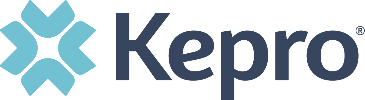 Primary Diagnosis codes and Descriptions:ADMISSION QUESTIONNAIRE:	*Completed on initial submissionCONTINUED STAY REVIEW QUESTIONNAIRE:  *Completed on days 4+ADMINISTRATIVE DAYS QUESTIONNAIRE:  *Completed only when requesting admin daysSelect Type of Review:Select Type of Review:Select Type of Review:Select Type of Review:Select Type of Review:Select Type of Review:Select Type of Review:Select Type of Review:Select Type of Review:Concurrent Review – NewConcurrent Review – NewConcurrent Review – NewConcurrent Review – NewConcurrent Review – NewConcurrent Review – NewConcurrent Review – NewConcurrent Review – NewConcurrent Review – Continued Stay Review ---Concurrent Review – Continued Stay Review ---Concurrent Review – Continued Stay Review ---Concurrent Review – Continued Stay Review ---Concurrent Review – Continued Stay Review ---Concurrent Review – Continued Stay Review ---Concurrent Review – Continued Stay Review ---Concurrent Review – Continued Stay Review ---Previous Case #:Previous Case #:Previous Case #:Previous Case #:Retrospective Review  Retrospective Review  Retrospective Review  Retrospective Review  Retrospective Review  Retrospective Review  Retrospective Review  Retrospective Review  Administrative DaysAdministrative DaysAdministrative DaysAdministrative DaysAdministrative DaysAdministrative DaysAdministrative DaysAdministrative DaysDate of Request (MMDDYYYY)Date of Request (MMDDYYYY)Date of Request (MMDDYYYY)Date of Request (MMDDYYYY)Date of Request (MMDDYYYY)Date of Request (MMDDYYYY)Admission Date:Admission Date:Admission Date:Admission Source:    Voluntary   Involuntary  Admission Source:    Voluntary   Involuntary  Admission Source:    Voluntary   Involuntary  Admission Source:    Voluntary   Involuntary  Admission Source:    Voluntary   Involuntary  Admission Source:    Voluntary   Involuntary  Admission Source:    Voluntary   Involuntary  Admission Source:    Voluntary   Involuntary  Admission Source:    Voluntary   Involuntary  Admission Source:    Voluntary   Involuntary  Admission Source:    Voluntary   Involuntary  Admission Source:    Voluntary   Involuntary  Admission Source:    Voluntary   Involuntary  Admission Source:    Voluntary   Involuntary  Admission Source:    Voluntary   Involuntary  Admission Source:    Voluntary   Involuntary  Admission Source:    Voluntary   Involuntary  Hospital Name:Hospital Name:Hospital Name:Hospital Name:Hospital Name:Hospital Name:Hospital NPI:Hospital NPI:Hospital NPI:Hospital NPI:Hospital NPI:Hospital NPI:County Health Plan Name:County Health Plan Name:County Health Plan Name:County Health Plan Name:County Health Plan Name:County Health Plan Name:Member Last Name:Member Last Name:Member Last Name:Member Last Name:Member First Name:Member First Name:Member First Name:Member First Name:Member First Name:Member Medi-Cal ID:Member Medi-Cal ID:Member Medi-Cal ID:Member Medi-Cal ID:Member DOB:Member DOB:Member DOB:Member DOB:Member DOB:Start Date:Start Date:End Date:End Date:End Date:End Date:Number of Days Requested:Number of Days Requested:Number of Days Requested:Number of Days Requested:Number of Days Requested:Service Lengths:Concurrent Review = Up to 3 daysAdministrative Days Review = Up to 7 daysRetrospective Review = No limit (ie start to end of treatment)Service Lengths:Concurrent Review = Up to 3 daysAdministrative Days Review = Up to 7 daysRetrospective Review = No limit (ie start to end of treatment)Service Lengths:Concurrent Review = Up to 3 daysAdministrative Days Review = Up to 7 daysRetrospective Review = No limit (ie start to end of treatment)Service Lengths:Concurrent Review = Up to 3 daysAdministrative Days Review = Up to 7 daysRetrospective Review = No limit (ie start to end of treatment)Service Lengths:Concurrent Review = Up to 3 daysAdministrative Days Review = Up to 7 daysRetrospective Review = No limit (ie start to end of treatment)Service Lengths:Concurrent Review = Up to 3 daysAdministrative Days Review = Up to 7 daysRetrospective Review = No limit (ie start to end of treatment)Service Lengths:Concurrent Review = Up to 3 daysAdministrative Days Review = Up to 7 daysRetrospective Review = No limit (ie start to end of treatment)Service Lengths:Concurrent Review = Up to 3 daysAdministrative Days Review = Up to 7 daysRetrospective Review = No limit (ie start to end of treatment)Service Lengths:Concurrent Review = Up to 3 daysAdministrative Days Review = Up to 7 daysRetrospective Review = No limit (ie start to end of treatment)Service Lengths:Concurrent Review = Up to 3 daysAdministrative Days Review = Up to 7 daysRetrospective Review = No limit (ie start to end of treatment)Service Lengths:Concurrent Review = Up to 3 daysAdministrative Days Review = Up to 7 daysRetrospective Review = No limit (ie start to end of treatment)Service Lengths:Concurrent Review = Up to 3 daysAdministrative Days Review = Up to 7 daysRetrospective Review = No limit (ie start to end of treatment)Service Lengths:Concurrent Review = Up to 3 daysAdministrative Days Review = Up to 7 daysRetrospective Review = No limit (ie start to end of treatment)Service Lengths:Concurrent Review = Up to 3 daysAdministrative Days Review = Up to 7 daysRetrospective Review = No limit (ie start to end of treatment)Service Lengths:Concurrent Review = Up to 3 daysAdministrative Days Review = Up to 7 daysRetrospective Review = No limit (ie start to end of treatment)Service Lengths:Concurrent Review = Up to 3 daysAdministrative Days Review = Up to 7 daysRetrospective Review = No limit (ie start to end of treatment)Service Lengths:Concurrent Review = Up to 3 daysAdministrative Days Review = Up to 7 daysRetrospective Review = No limit (ie start to end of treatment)Diagnosis CodeDescriptionDate of Admission:Reason for Admission: Danger to self Danger to others Immediately unable to provider for, or utilize, food, shelter, or clothing Grave Disabled due to a mental disorder Other  Danger to self Danger to others Immediately unable to provider for, or utilize, food, shelter, or clothing Grave Disabled due to a mental disorder Other  Danger to self Danger to others Immediately unable to provider for, or utilize, food, shelter, or clothing Grave Disabled due to a mental disorder Other Explain:Legal Status: Voluntary Welfare and Institution Code (WIC) 5150 (adults)/5585 (children) WIC 5250 – 14-day hold WIC 5300 – At the expiration of the 14-day period of intensive treatment, a person may be confined for further treatment for an additional period, not to exceed 180 days Temporary Conservatorship Conservatorship Foster Care Penal Code 1370 – Restoration of Competency Parole Probation AB109 Post-Release Community Supervision (Probation) Voluntary Welfare and Institution Code (WIC) 5150 (adults)/5585 (children) WIC 5250 – 14-day hold WIC 5300 – At the expiration of the 14-day period of intensive treatment, a person may be confined for further treatment for an additional period, not to exceed 180 days Temporary Conservatorship Conservatorship Foster Care Penal Code 1370 – Restoration of Competency Parole Probation AB109 Post-Release Community Supervision (Probation) Voluntary Welfare and Institution Code (WIC) 5150 (adults)/5585 (children) WIC 5250 – 14-day hold WIC 5300 – At the expiration of the 14-day period of intensive treatment, a person may be confined for further treatment for an additional period, not to exceed 180 days Temporary Conservatorship Conservatorship Foster Care Penal Code 1370 – Restoration of Competency Parole Probation AB109 Post-Release Community Supervision (Probation)Insurance: Medi-Cal Medi-Medi Medical/Private Kaiser Medi-Cal Indigent Other        Explain:  Medi-Cal Medi-Medi Medical/Private Kaiser Medi-Cal Indigent Other        Explain:  Medi-Cal Medi-Medi Medical/Private Kaiser Medi-Cal Indigent Other        Explain: Clinical ImpressionPlease discuss the beneficiary’s current presentation, symptoms, and behaviors (frequency, intensity, and duration) that support an inpatient level of care:Please discuss any co-occurring factors that are contributing to the beneficiary’s psychiatric condition (e.g., chronic medical conditions and/or substance use disorders):Could the beneficiary be safely treated at a lower level of care with crisis residential treatment services or psychiatric health facility services for this acute psychiatric episode? Yes   No IF YES - Provide justification for the beneficiary not being treated at a lower level of care (example: no bed availability, referral pending, etc.):Does the beneficiary require psychiatric hospital services as the result of their mental disorder (check all that apply): Symptoms or behaviors represents a current danger to self or others, or significant property destruction Symptoms or behaviors prevent the beneficiary from providing for, or utilizing, food, clothing, or shelter Symptoms or behaviors present a severe risk to the beneficiary’s physical health Symptoms or behaviors represent a recent, significant deterioration in ability to function Requires admission for further psychiatric evaluation Requires admission for medication treatment Requires admission for other treatment that can reasonably be provided only if the patient is hospitalizedPlease describe: Each day of treatment must meet medical necessity and/or continued stay criteria. Continued stay services in a hospital shall only be reimbursed when the beneficiary experiences one of the following: Continued presence of indications that meet medical necessity criteria Serious adverse reaction to psychiatric medications, procedures, or therapies requiring continued inpatient hospitalization Presence of new indications that meet medical necessity criteria Need for continued psychiatric evaluation or treatment that can only be provided if the beneficiary remains in an inpatient hospital settingCoordination of Discharge and Aftercare PlanBased on the hospitals assessment, what is the proposed discharge date:  Please discuss the discharge plan:Please discuss any community/family/friend/supports that the beneficiary has in place or is pending:Anticipated discharge disposition: Transitioned to lower level of care such a board and care or supported housing Transitioned to a residential treatment facility Transitioned to Full-Service Partnership Program Transitioned to Assisted Outpatient Treat Program Transitioned to Intensive Outpatient Program or Partial Hospitalization Program Transitioned to Outpatient Services Beneficiary declined any further mental health services Unknown at this timeClinical ImpressionAre you requesting administrative days for the beneficiary?   Yes   No Date beneficiary was placed on Administrate Days: Has the hospital made at least one contact to a non-acute residential treatment facility per day (except for weekends and holidays) starting with the day the beneficiary is placed on Administrative Day status?   Yes   NoHas the hospital made and documented 5 contacts, any days within the seven-consecutive-day period from the day the beneficiary is placed on Administrate days?   Yes   NoDate of first contact: Describe the results of that contact (who, when, outcome): Date of second contact: Describe the results of that contact (who, when, outcome): Date of third contact: Describe the results of that contact (who, when, outcome): Date of forth contact: Describe the results of that contact (who, when, outcome): Date of fifth contact: Describe the results of that contact (who, when, outcome): Are there fewer than five appropriate, non-acute residential treatment facilities available as placement options for the beneficiary   Yes   NoIF YES – Please describe: The beneficiary’s packet is under review An interview with the beneficiary has been schedule for  No bed is available at the non-acute treatment facility  The beneficiary has been put on a wait list at  The beneficiary has been accepted and will be discharge to  on  The beneficiary has been rejected from a  due to  A conservator deems the facility to be inappropriate for placement